Рекомендации инструктора по физической культуре для детей старшего дошкольного возраста (от 6 лет) с 30.03.2020 по 03.04.2020г.Тема недели: «Праздники моей страны- день Космонавтики»          Уважаемые родители! Рекомендуем вам заняться с ребенком физической культурой в домашних условиях. Не забываем ежедневно выполнять утреннюю гимнастику в течение 10-12 мин.Комплекс утренней гимнастики.1. Ходьба и бег с ускорением и замедлением темпа движения; бег с высоким подниманием бедра; бег врассыпную.Упражнения без предметов2. И. п. — основная стойка, руки вдоль туловища. 1 — руки к плечам; 2-4 — круговые движения вперед; 5-7 — то же назад; 8 — исходное положение (5-6 раз).3. И. п. — стойка ноги на ширине плеч, руки согнуты перед грудью. 1 — поворот вправо, руки в стороны; 2 — исходное положение. То же влево (6 раз).4. И. п. — стойка ноги на ширине ступни, руки на поясе. 1 — руки в стороны; 2 — поднять правую ногу, хлопнуть под коленом в ладоши; 3 — опустить ногу, руки в стороны;4 — исходное положение. То же левой ногой (6 раз).5. И. п. — лежа на спине, руки вдоль туловища. 1-8 — поднять ноги, согнуть в коленях, вращая ими, как на велосипеде, опустить (3-4 раза).6. И. п. — лежа на животе, руки согнуты перед собой. 1-2 — прогнуться, руки вперед-вверх, ноги приподнять; 3-4 — исходное положение.7. И. п. — основная стойка, руки вдоль туловища. На счет 1-8 — прыжки на двух ногах, затем пауза (2-3 раза).8. Игра малой подвижности «Найди предмет!». Водящий закрывает глаза (или поворачивается спиной), в это время в каком-либо месте дети прячут предмет. По сигналу воспитателя водящий ищет предмет. Дети хлопают в ладоши тихо, если он удаляется от предмета, громко, если тот приближается к предмету.Игровые упражнения.Рекомендации:  разучивать с детьми повороты направо, налево в движении; закреплять умение ползать по наклонной скамейке в упоре присев; разучивать технику метания в движущуюся цель.Игровые упражнения «Успей повернуть». Дети двигаются по площадке в разных направлениях, по команде «налево», «направо» меняют направление движения. «Поднимемся на горку» - ползание по наклонной поверхности в разных положениях: на четвереньках, на высоких четвереньках, на низких четвереньках, в приседе, на животе, подтягиваясь руками.                                            «Попади в цель» - упражнять ребенка в метании маленького мяча в цель с расст. 5м.   «Перебрось-поймай» - упражнять в подбрасывании и ловле мяча, перебрасывании мяча друг другу двумя руками от груди.Подвижная игра «Ждут нас быстрые ракеты»По залу раскладываются обручи-ракеты. По количеству их на несколько штук меньше, чем играющих. Дети берутся за руки и идут по кругу со словами:- Ждут нас быстрые ракеты
Для полёта на планеты.
На какую захотим,
На такую полетим!
Но в игре один секрет:
Опоздавшим места нет!После последних слов дети разбегаются и занимают места в «ракетах»  и принимают разные космические позы.Эстафета с прыжками «Кто быстрее до флажка». По команде дети выполняют прыжки на двух ногах до предмета. Выигрывает тот, кто быстрее достигнет цели.                                                                                 После подвижных игр предложите ребенку выполнить упражнения на растяжку – игровой стретчинг. Выполняйте 2-3 упражнения.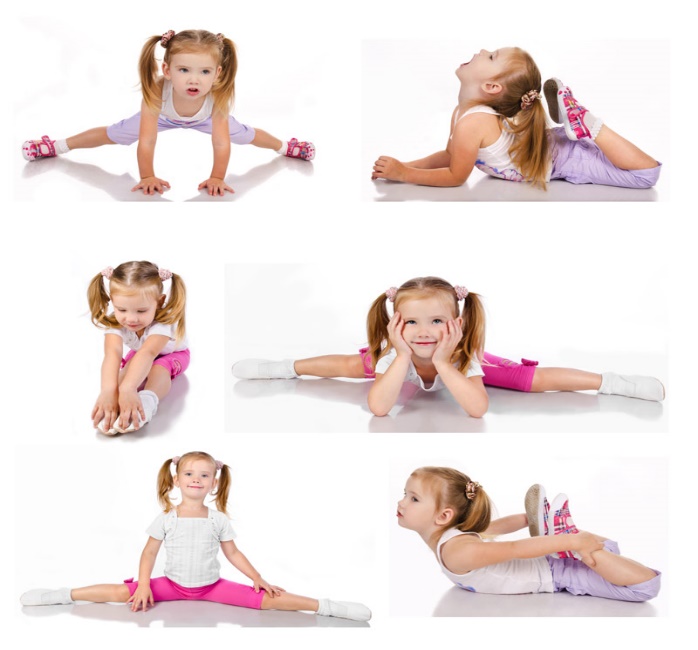 